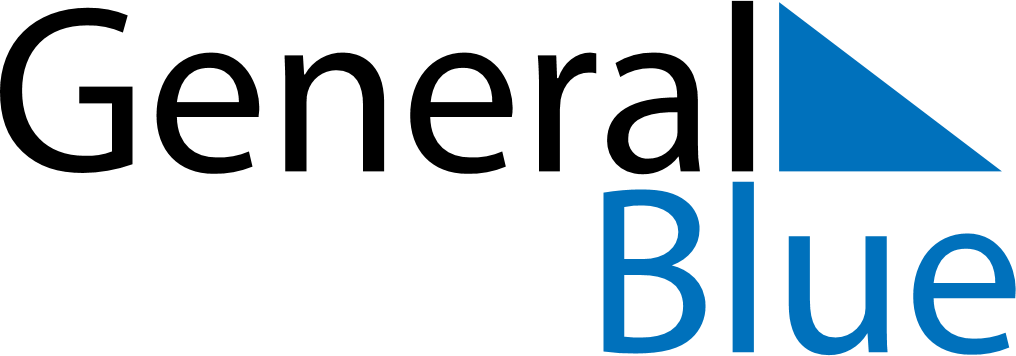 August 2028August 2028August 2028August 2028CameroonCameroonCameroonSundayMondayTuesdayWednesdayThursdayFridayFridaySaturday1234456789101111121314151617181819Assumption20212223242525262728293031